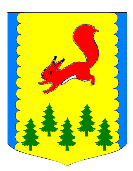 КРАСНОЯРСКИЙ КРАЙАДМИНИСТРАЦИЯПИРОВСКОГО МУНИЦИПАЛЬНОГО ОКРУГАПРЕСС-РЕЛИЗ -24.01.2022В крае капитальный ремонт прошёл в 1262 домахВ 2021 году в крае капитальный ремонт провели в 1262 домах, это 95% от плана.

В 275 домах обновили крыши, в 272 домах установили 806 новых лифтов, в 10 домах отремонтировали подвалы, в 201 доме установлено новое газовое оборудование, в 363 домах заменили систему электроснабжения, в 65 домах отремонтировали фасад, в двух домах отремонтировали фундаменты, в 74 домах проложили новые инженерные сети (теплоснабжение, холодное и горячее водоснабжение).

В Красноярске работу провели в 533 домах, в Канске – в 109, в Норильске – в 85, в Железногорске – в 75, в Назарове – в 51 доме, в Зеленогорске – в 38, в Минусинске – в 35, в Шарыпове – в 26, в Ачинске и Сосновоборске – по 24 дому, в Енисейске ремонт прошёл в 20 домах, а также в домах других городов и районов. 

В 2022 году проведение капитального ремонта запланировано ещё в 1335 многоквартирных домах края. 